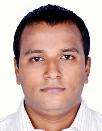 Work Experience:-Technical SkillsProficient in the use of : MS-Office (Word/Excel/PowerPoint), Internet & EmailingWorked on Oracle, SAP Implementation Core Team Member :MM, WM Module, T.M Master, Amos Ship Connect, P.M.S .S.T.C.W 95/2010 CoursesAcademic QualificationsDiploma in Materials Management from Wellingkar’s Institute, Mumbai in 2010Bachelor of Arts (SYBA) (Mumbai University) 2009Higher Secondary Certificate Examination (HSC) (Thomas Baptista College, Mumbai Board) 2005 Secondary School Certificate Examination (SSC) (St. Anthony’s Convent, Mumbai Board) 2003Passport Details:- (NEW) Issue date- 28 /01/ 2016	Expiry-27 /01/ 2026	Place -THANESeamen’s Book: Date of Issue - 12/06/2018, Date of Expiry - 11/06/2028, Place of issue - INDIAFunctions & Process: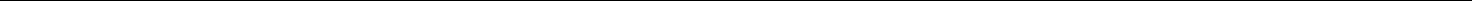 Assist in coordinating the rigs materials requisitions, organizing the warehouse, maintaining the warehouse inventory levels within established guidelines.Ensure warehouse activities are carried out in a safe and prudent manner and ensure that cleanliness and housekeeping of warehouse area are maintained at a suitable standard.Receive materials into warehouse stock and issue parts to departments as needed.Assist in preparing of materials requisitions for all the parts and equipment, forward these to the shore base office.Maintain accurate records of received and outstanding requisitions and cargo manifests. Assist in tracking the progress of purchase orders.Assist in maintaining adequate stocks levels of equipment spares and consumables to facilitate the continuous operation of the unit and also in preparing periodic reports for the rig manager and shore based materials manager as required.Assist in performing cyclical inventory of stock and maintain the physical inventory in the warehouse and also to monitor equipment and parts received to ensure compliance with original materials requisition. Assist in preparing procurement incident report for incorrect items.Use of computerized system to maintain an accurate inventory of all materials stored on the rig. And prepare manifest for all equipment dispatched from the rig either by sea or by air.Assist in the manifesting and control of third-party equipment as an when requiredEnsure that all hazardous and non-hazardous wastes are correctly labeled and packaged prior to shipment ashore.ResumePosition Applied:Mat- Co / StorekeeperMat- Co / StorekeeperMat- Co / StorekeeperMat- Co / StorekeeperName:Eldrin Eldrin Eldrin Eldrin Date of Birth:4th October 19874th October 19874th October 19874th October 1987Nationality:IndianIndianIndianIndianHeight/Weight:181 CMS / 90 KG.181 CMS / 90 KG.181 CMS / 90 KG.181 CMS / 90 KG.Languages Known:English, Hindi and Marathi.English, Hindi and Marathi.English, Hindi and Marathi.English, Hindi and Marathi.E-mail Address:Eldrin.383993@2freemail.com Eldrin.383993@2freemail.com Eldrin.383993@2freemail.com Worked with Royal Caribbean Cruises Ltd OnWorked with Royal Caribbean Cruises Ltd OnWorked with Royal Caribbean Cruises Ltd OnWorked with Royal Caribbean Cruises Ltd OnWorked with Royal Caribbean Cruises Ltd OnWorked with Royal Caribbean Cruises Ltd OnWorked with Royal Caribbean Cruises Ltd OnWorked with Royal Caribbean Cruises Ltd OnWorked with Royal Caribbean Cruises Ltd OnWorked with Royal Caribbean Cruises Ltd OnWorked with Royal Caribbean Cruises Ltd OnWorked with Royal Caribbean Cruises Ltd OnWorked with Royal Caribbean Cruises Ltd OnJanuary 2017 to Dec 2017.Liberty of seas as Storekeeper.(Valid USA C1Liberty of seas as Storekeeper.(Valid USA C1Liberty of seas as Storekeeper.(Valid USA C1Liberty of seas as Storekeeper.(Valid USA C1Liberty of seas as Storekeeper.(Valid USA C1Liberty of seas as Storekeeper.(Valid USA C1Liberty of seas as Storekeeper.(Valid USA C1Liberty of seas as Storekeeper.(Valid USA C1Liberty of seas as Storekeeper.(Valid USA C1Liberty of seas as Storekeeper.(Valid USA C1Liberty of seas as Storekeeper.(Valid USA C1Liberty of seas as Storekeeper.(Valid USA C1Liberty of seas as Storekeeper.(Valid USA C1D VISA)D VISA)D VISA)D VISA)D VISA)D VISA)D VISA)D VISA)D VISA)D VISA)D VISA)D VISA)D VISA)Worked with Paragon Offshore on Jack Up RigWorked with Paragon Offshore on Jack Up RigWorked with Paragon Offshore on Jack Up RigWorked with Paragon Offshore on Jack Up RigWorked with Paragon Offshore on Jack Up RigWorked with Paragon Offshore on Jack Up RigWorked with Paragon Offshore on Jack Up RigWorked with Paragon Offshore on Jack Up RigWorked with Paragon Offshore on Jack Up RigWorked with Paragon Offshore on Jack Up RigWorked with Paragon Offshore on Jack Up RigWorked with Paragon Offshore on Jack Up RigWorked with Paragon Offshore on Jack Up RigM1161 (Noble Charlie Yester) asM1161 (Noble Charlie Yester) asM1161 (Noble Charlie Yester) asM1161 (Noble Charlie Yester) asM1161 (Noble Charlie Yester) asM1161 (Noble Charlie Yester) asM1161 (Noble Charlie Yester) asMATERIALS CO-MATERIALS CO-MATERIALS CO-MATERIALS CO-MATERIALS CO-December 2014 to October 2016.ORDINATOR ON SAP (SYSTEM APPLICATIONORDINATOR ON SAP (SYSTEM APPLICATIONORDINATOR ON SAP (SYSTEM APPLICATIONORDINATOR ON SAP (SYSTEM APPLICATIONORDINATOR ON SAP (SYSTEM APPLICATIONORDINATOR ON SAP (SYSTEM APPLICATIONORDINATOR ON SAP (SYSTEM APPLICATIONORDINATOR ON SAP (SYSTEM APPLICATIONORDINATOR ON SAP (SYSTEM APPLICATIONDecember 2014 to October 2016.ORDINATOR ON SAP (SYSTEM APPLICATIONORDINATOR ON SAP (SYSTEM APPLICATIONORDINATOR ON SAP (SYSTEM APPLICATIONORDINATOR ON SAP (SYSTEM APPLICATIONORDINATOR ON SAP (SYSTEM APPLICATIONORDINATOR ON SAP (SYSTEM APPLICATIONORDINATOR ON SAP (SYSTEM APPLICATIONORDINATOR ON SAP (SYSTEM APPLICATIONORDINATOR ON SAP (SYSTEM APPLICATIONPROCESS) SOFTWAREPROCESS) SOFTWAREPROCESS) SOFTWAREPROCESS) SOFTWARE, Current location Bombay, Current location Bombay, Current location Bombay, Current location Bombay, Current location Bombay, Current location Bombay, Current location Bombay, Current location BombayHigh.High.High.High.High.High.High.High.High.High.High.High.High.Worked with Intership Pte Ltd. On DP3Worked with Intership Pte Ltd. On DP3Worked with Intership Pte Ltd. On DP3Worked with Intership Pte Ltd. On DP3Worked with Intership Pte Ltd. On DP3Worked with Intership Pte Ltd. On DP3Worked with Intership Pte Ltd. On DP3Worked with Intership Pte Ltd. On DP3Worked with Intership Pte Ltd. On DP3Worked with Intership Pte Ltd. On DP3Worked with Intership Pte Ltd. On DP3Worked with Intership Pte Ltd. On DP3Worked with Intership Pte Ltd. On DP3Accommodation Work BARGE Lancelot asAccommodation Work BARGE Lancelot asAccommodation Work BARGE Lancelot asAccommodation Work BARGE Lancelot asAccommodation Work BARGE Lancelot asAccommodation Work BARGE Lancelot asAccommodation Work BARGE Lancelot asAccommodation Work BARGE Lancelot asAccommodation Work BARGE Lancelot asAccommodation Work BARGE Lancelot asAccommodation Work BARGE Lancelot asAccommodation Work BARGE Lancelot asAccommodation Work BARGE Lancelot asMarch 2014 to November 2014.MATERIALS CO- ORDINATOR onMATERIALS CO- ORDINATOR onMATERIALS CO- ORDINATOR onMATERIALS CO- ORDINATOR onMATERIALS CO- ORDINATOR onMATERIALS CO- ORDINATOR onMATERIALS CO- ORDINATOR onMATERIALS CO- ORDINATOR onTM MASTERMarch 2014 to November 2014.MATERIALS CO- ORDINATOR onMATERIALS CO- ORDINATOR onMATERIALS CO- ORDINATOR onMATERIALS CO- ORDINATOR onMATERIALS CO- ORDINATOR onMATERIALS CO- ORDINATOR onMATERIALS CO- ORDINATOR onMATERIALS CO- ORDINATOR onTM MASTER(TERO MARINE) SOFTWARE(TERO MARINE) SOFTWARE(TERO MARINE) SOFTWARE(TERO MARINE) SOFTWARE(TERO MARINE) SOFTWAREAT Luanda, ANGOLA.AT Luanda, ANGOLA.AT Luanda, ANGOLA.AT Luanda, ANGOLA.AT Luanda, ANGOLA.AT Luanda, ANGOLA.AT Luanda, ANGOLA.Worked with HIND OFFSHORE PVT.LTD on HOOK-Worked with HIND OFFSHORE PVT.LTD on HOOK-Worked with HIND OFFSHORE PVT.LTD on HOOK-Worked with HIND OFFSHORE PVT.LTD on HOOK-Worked with HIND OFFSHORE PVT.LTD on HOOK-Worked with HIND OFFSHORE PVT.LTD on HOOK-Worked with HIND OFFSHORE PVT.LTD on HOOK-Worked with HIND OFFSHORE PVT.LTD on HOOK-Worked with HIND OFFSHORE PVT.LTD on HOOK-Worked with HIND OFFSHORE PVT.LTD on HOOK-Worked with HIND OFFSHORE PVT.LTD on HOOK-Worked with HIND OFFSHORE PVT.LTD on HOOK-UP BARGE SEA-JAGUAR as STORE KEEPER onUP BARGE SEA-JAGUAR as STORE KEEPER onUP BARGE SEA-JAGUAR as STORE KEEPER onUP BARGE SEA-JAGUAR as STORE KEEPER onUP BARGE SEA-JAGUAR as STORE KEEPER onUP BARGE SEA-JAGUAR as STORE KEEPER onUP BARGE SEA-JAGUAR as STORE KEEPER onUP BARGE SEA-JAGUAR as STORE KEEPER onUP BARGE SEA-JAGUAR as STORE KEEPER onUP BARGE SEA-JAGUAR as STORE KEEPER onUP BARGE SEA-JAGUAR as STORE KEEPER onUP BARGE SEA-JAGUAR as STORE KEEPER onFEB 2013 to March 2014.PMS (PREVENTIVE MAINTAINENCE SYSTEM)PMS (PREVENTIVE MAINTAINENCE SYSTEM)PMS (PREVENTIVE MAINTAINENCE SYSTEM)PMS (PREVENTIVE MAINTAINENCE SYSTEM)PMS (PREVENTIVE MAINTAINENCE SYSTEM)PMS (PREVENTIVE MAINTAINENCE SYSTEM)PMS (PREVENTIVE MAINTAINENCE SYSTEM)PMS (PREVENTIVE MAINTAINENCE SYSTEM)PMS (PREVENTIVE MAINTAINENCE SYSTEM)FEB 2013 to March 2014.PMS (PREVENTIVE MAINTAINENCE SYSTEM)PMS (PREVENTIVE MAINTAINENCE SYSTEM)PMS (PREVENTIVE MAINTAINENCE SYSTEM)PMS (PREVENTIVE MAINTAINENCE SYSTEM)PMS (PREVENTIVE MAINTAINENCE SYSTEM)PMS (PREVENTIVE MAINTAINENCE SYSTEM)PMS (PREVENTIVE MAINTAINENCE SYSTEM)PMS (PREVENTIVE MAINTAINENCE SYSTEM)PMS (PREVENTIVE MAINTAINENCE SYSTEM)SOFTWARE,MUMBAI-HIGH.MUMBAI-HIGH.MUMBAI-HIGH.MUMBAI-HIGH.MUMBAI-HIGH.MUMBAI-HIGH.MUMBAI-HIGH.MUMBAI-HIGH.MUMBAI-HIGH.Worked with KCA DEUTAG on Jack up Rig BENWorked with KCA DEUTAG on Jack up Rig BENWorked with KCA DEUTAG on Jack up Rig BENWorked with KCA DEUTAG on Jack up Rig BENWorked with KCA DEUTAG on Jack up Rig BENWorked with KCA DEUTAG on Jack up Rig BENWorked with KCA DEUTAG on Jack up Rig BENWorked with KCA DEUTAG on Jack up Rig BENWorked with KCA DEUTAG on Jack up Rig BENWorked with KCA DEUTAG on Jack up Rig BENWorked with KCA DEUTAG on Jack up Rig BENWorked with KCA DEUTAG on Jack up Rig BENJULY 2012 to NOV.2012.AVON as ASISTANT DECK PUSHER.AVON as ASISTANT DECK PUSHER.AVON as ASISTANT DECK PUSHER.AVON as ASISTANT DECK PUSHER.AVON as ASISTANT DECK PUSHER.AVON as ASISTANT DECK PUSHER.AVON as ASISTANT DECK PUSHER.AVON as ASISTANT DECK PUSHER.AVON as ASISTANT DECK PUSHER.AVON as ASISTANT DECK PUSHER.AVON as ASISTANT DECK PUSHER.MOZAMBIQUE.MOZAMBIQUE.MOZAMBIQUE.MOZAMBIQUE.MOZAMBIQUE.MOZAMBIQUE.MOZAMBIQUE.MOZAMBIQUE.MOZAMBIQUE.MOZAMBIQUE.Worked with Transocean on Jack up rig TRIDENT 2Worked with Transocean on Jack up rig TRIDENT 2Worked with Transocean on Jack up rig TRIDENT 2Worked with Transocean on Jack up rig TRIDENT 2Worked with Transocean on Jack up rig TRIDENT 2Worked with Transocean on Jack up rig TRIDENT 2Worked with Transocean on Jack up rig TRIDENT 2Worked with Transocean on Jack up rig TRIDENT 2Worked with Transocean on Jack up rig TRIDENT 2Worked with Transocean on Jack up rig TRIDENT 2Worked with Transocean on Jack up rig TRIDENT 2Worked with Transocean on Jack up rig TRIDENT 2April 2011 to June 2012.as Lead ROUSTABOUT. MUMBAI HIGH.as Lead ROUSTABOUT. MUMBAI HIGH.as Lead ROUSTABOUT. MUMBAI HIGH.as Lead ROUSTABOUT. MUMBAI HIGH.as Lead ROUSTABOUT. MUMBAI HIGH.as Lead ROUSTABOUT. MUMBAI HIGH.as Lead ROUSTABOUT. MUMBAI HIGH.as Lead ROUSTABOUT. MUMBAI HIGH.as Lead ROUSTABOUT. MUMBAI HIGH.as Lead ROUSTABOUT. MUMBAI HIGH.as Lead ROUSTABOUT. MUMBAI HIGH.Worked with Great Ship India Ltd. As aWorked with Great Ship India Ltd. As aWorked with Great Ship India Ltd. As aWorked with Great Ship India Ltd. As aWorked with Great Ship India Ltd. As aWorked with Great Ship India Ltd. As aWorked with Great Ship India Ltd. As aWorked with Great Ship India Ltd. As aWorked with Great Ship India Ltd. As aWorked with Great Ship India Ltd. As aWorked with Great Ship India Ltd. As aFebruary 2009 till Feb 2011.Worked with Great Ship India Ltd. As aWorked with Great Ship India Ltd. As aWorked with Great Ship India Ltd. As aWorked with Great Ship India Ltd. As aWorked with Great Ship India Ltd. As aWorked with Great Ship India Ltd. As aWorked with Great Ship India Ltd. As aWorked with Great Ship India Ltd. As aWorked with Great Ship India Ltd. As aWorked with Great Ship India Ltd. As aWorked with Great Ship India Ltd. As aROUSTABOUT for their Jack up rig GREATDRILLROUSTABOUT for their Jack up rig GREATDRILLROUSTABOUT for their Jack up rig GREATDRILLROUSTABOUT for their Jack up rig GREATDRILLROUSTABOUT for their Jack up rig GREATDRILLROUSTABOUT for their Jack up rig GREATDRILLROUSTABOUT for their Jack up rig GREATDRILLROUSTABOUT for their Jack up rig GREATDRILLROUSTABOUT for their Jack up rig GREATDRILLROUSTABOUT for their Jack up rig GREATDRILLROUSTABOUT for their Jack up rig GREATDRILLROUSTABOUT for their Jack up rig GREATDRILLCHETNA. MUMBAI HIGH.CHETNA. MUMBAI HIGH.CHETNA. MUMBAI HIGH.CHETNA. MUMBAI HIGH.CHETNA. MUMBAI HIGH.CHETNA. MUMBAI HIGH.CHETNA. MUMBAI HIGH.CHETNA. MUMBAI HIGH.CHETNA. MUMBAI HIGH.CHETNA. MUMBAI HIGH.Worked with Transocean on floater rig/ Drill shipWorked with Transocean on floater rig/ Drill shipWorked with Transocean on floater rig/ Drill shipWorked with Transocean on floater rig/ Drill shipWorked with Transocean on floater rig/ Drill shipWorked with Transocean on floater rig/ Drill shipWorked with Transocean on floater rig/ Drill shipWorked with Transocean on floater rig/ Drill shipWorked with Transocean on floater rig/ Drill shipWorked with Transocean on floater rig/ Drill shipWorked with Transocean on floater rig/ Drill shipWorked with Transocean on floater rig/ Drill shipAugust 2008 to January 2009DEEP WATER FRONTIER as ROUSTABOUT.DEEP WATER FRONTIER as ROUSTABOUT.DEEP WATER FRONTIER as ROUSTABOUT.DEEP WATER FRONTIER as ROUSTABOUT.DEEP WATER FRONTIER as ROUSTABOUT.DEEP WATER FRONTIER as ROUSTABOUT.DEEP WATER FRONTIER as ROUSTABOUT.DEEP WATER FRONTIER as ROUSTABOUT.DEEP WATER FRONTIER as ROUSTABOUT.DEEP WATER FRONTIER as ROUSTABOUT.DEEP WATER FRONTIER as ROUSTABOUT.Worked with J & J Enterprise, Vasai (E) as aWorked with J & J Enterprise, Vasai (E) as aWorked with J & J Enterprise, Vasai (E) as aWorked with J & J Enterprise, Vasai (E) as aWorked with J & J Enterprise, Vasai (E) as aWorked with J & J Enterprise, Vasai (E) as aWorked with J & J Enterprise, Vasai (E) as aWorked with J & J Enterprise, Vasai (E) as aWorked with J & J Enterprise, Vasai (E) as aWorked with J & J Enterprise, Vasai (E) as aWorked with J & J Enterprise, Vasai (E) as aFebruary 2006 to June 2008Worked with J & J Enterprise, Vasai (E) as aWorked with J & J Enterprise, Vasai (E) as aWorked with J & J Enterprise, Vasai (E) as aWorked with J & J Enterprise, Vasai (E) as aWorked with J & J Enterprise, Vasai (E) as aWorked with J & J Enterprise, Vasai (E) as aWorked with J & J Enterprise, Vasai (E) as aWorked with J & J Enterprise, Vasai (E) as aWorked with J & J Enterprise, Vasai (E) as aWorked with J & J Enterprise, Vasai (E) as aWorked with J & J Enterprise, Vasai (E) as aStorekeeper.Storekeeper.Storekeeper.Storekeeper.Storekeeper.Storekeeper.Storekeeper.Storekeeper.Storekeeper.Storekeeper.CoursesOldDate ofRefresherDate ofInstitute. NameCertificateIssuedCertificateIssuedNameNo.No.Personal Survival845/3907/845/3907/26/04/046/675/15/02/2014Seafarers MarineSeafarers MarineTechniques2008200820082014Institute EducationInstitute EducationTrust, MumbaiTrust, MumbaiPersonal Safety835/3531/835/3531/05/04/018/360/05/03/2014Seafarers MarineSeafarers Marineand Social2008200820082014Institute EducationInstitute EducationResponsibilitiesTrust, MumbaiTrust, MumbaiFire Prevention and722/4257/722/4257/19/04/047/681/19/02/2014Seafarers MarineSeafarers MarineFire Fighting2008200820082014Institute EducationInstitute EducationTrust, MumbaiTrust, MumbaiElementary First861/3814/861/3814/02/04/019/376/08/03/2014Seafarers MarineSeafarers MarineAid2008200820082014Institute EducationInstitute EducationTrust, MumbaiTrust, MumbaiShip security forSeafarers marineSeafarers marineseafarers with---------------------Stsdsd/040/Stsdsd/040/26/02/2014institute educationinstitute educationdesignated---------------------800/trust, Mumbaitrust, Mumbaidesignated800/trust, Mumbaitrust, Mumbaisecurity duties2014“H.U.E.T” CourseHUET/213/0HUET/213/017/09/--------------Suraksha Marine,Suraksha Marine,81401814012008MumbaiMumbaiEmergencyBreathing SystemEBS/59/EBS/59/17/09/--------------Suraksha Marine,Suraksha Marine,EBS/59/EBS/59/17/09/--------------Suraksha Marine,Suraksha Marine,“EBS”0801130801132008MumbaiMumbaiBOSEIT/00BOSEIT/0016/04/Naval MaritimeNaval MaritimeB O S E I T97/010/1197/010/112011--------------Academy, MumbaiAcademy, Mumbai--------------Academy, MumbaiAcademy, MumbaiOPITO---------------------Survival systemsSurvival systems---------------------11065700150India, MumbaiIndia, MumbaiB O S E I T1106570015015/03/2014India, MumbaiIndia, MumbaiB O S E I T31401315/03/2014314013Indian National08ZL783508ZL78352008Data Base (INDOS----------------------------NO.)----------------------------NO.)Software KnowledgeSoftware KnowledgeSoftware Knowledge: SAP, Ship master, PMS (Plant Maintenance System), TM Master& Oracle.Hobbies: Swimming, Cricket, Volleyball and listening Music.Driving LicenseDriving License: L.M.V Manual gear , Dubai - U.A.E